In Re the Marriage of:Petitioner (first, middle, last)andAffidavit in Support of Motion to Stop Cost of Living AdjustmentRespondent (first, middle, last)IntervenorI, 	, state the following:I am the   Petitioner	  Respondent in this action: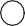 I am employed by:Employer:  	Address:  	Work telephone number:  	Occupation/Type of work:  	Length of Employment:  	Supervisor:  	Gross Pay:   	Paid:   Weekly       Every other week       Twice a month       MonthlyI was previously employed by  	 for  	 years.I have the following additional sources of income:Source: 	 	per month Source: 	 	per month Source: 	 	per monthThere has not been a sufficient cost-of-living or other increase in my income to allow for an adjustment in my child support.Copies of my tax returns and any other documentation of my income for the past three years,			, 		, and 			, is provided to the other party in this action and the county attorney as an attachment and provided to the Court Administrator.I  am  submitting  this  affidavit  in  support  of  my  motion  to  stop  the  cost-of-living adjustment.I declare under penalty of perjury that everything I have stated in this document is true and correct. Minn. Stat. § 358.116.Dated:   		 	SignatureName:County and state where signedAddress: City/State/Zip: Telephone:E-mail address:State of MinnesotaDistrict CourtDistrict CourtDistrict CourtCountyJudicial District:Court File Number:Case Type: